PENGARUH INTENSITAS INTERAKSI KEGIATAN BELAJAR MENGAJAR TERHADAP KEMAMPUAN KOGNITIF SISWA PADA MATA PELAJARAN AL-QURAN DAN HADITS(Studi di MA At-Taufiqiyah Kota Serang)SKRIPSIDiajukan kepada Jurusan Pendidikan Agama Islam sebagai salah satu syarat untuk memperoleh gelar Sarjana Pendidikan (S.Pd.)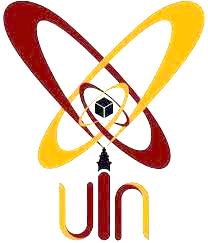 OlehNurul AiniNIM 152102063FAKULTAS TARBIYAH DAN KEGURUANUNIVERSITAS ISLAM NEGERISULTAN MAULANA HASANUDDIN BANTEN2019 M/ 1440 H